Stap 1: Algemene onderwerpsverkenningVertaal je thema/ informatievraag in een aantal trefwoorden of zoektermenFobie getypt op google dan eerste link aangeklikt: http://www.angstlijst.nl/angsten daar krijg je een lijst met alle angstenFobie getypt op google link Wikipedia genomen https://nl.wikipedia.org/wiki/Fobie daar uitleg fobie, classificatie, oorzaak, diagnose en prevalentieOorzaken fobie getypt op google, link wanneer ontstaat een fobie aangeklikt https://www.lentis.nl/probleem/specifieke-fobie/oorzaken-specifieke-fobie/ daar krijg je onderverdeling van mogelijks ontstaanSynoniem fobie getypt in google http://www.encyclo.nl/begrip/fobie aangeklikt dan kom je verschillende definities uitFobie lijst getypt in google http://www.hippopotomonstrosesquippedaliofobie.nl/fobie-lijst/ zie je een hele lijst met fobieënGebruik stapsgewijs een drietal van je zoektermen (of combinaties ervan…) voor een verkennende, vergelijkende zoekopdracht.Geef een beknopt overzicht van je zoekresultaten in tabelvorm. Geef duidelijk aan met welke termen je gezocht hebtGebruik dezelfde zoektermen (of combinaties ervan) voor een gelijkaardige verkennende zoekopdracht via Limo. Probeer aldus ook diverse soorten bronnen (zelfde? andere?) te vinden.Kwaliteit van je zoekresultatenSoort bron: artikel krantNaam artikel: Cognitief-gedragstherapeutisch benadering van sociale fobieCurrency: dit artikel is van 1999, wat nog redelijk recent isReliability: via limo kan je het artikel zelf niet zien, maar het behoort tot het tijdschrift voor psychiatrieAuthority: De makers staan erbij: De smedt, C; Pieters, G.Point of view: het is gemaakt om te informerenDit is volgens mij betrouwbaar omdat het recent is, gemaakt is om te informeren en het via limo aan ons wordt aangeboden.Soort bron: Boek Naam boek: Leven met een sociale fobie Currency: er is een publicatiedatum van 28 juni 2002Reliability: Het is zowel voor professionals als voor de cliënt/ patiënt interessantAuthority: Geschreven door Joke KragtenPoint of view: informeren is de bedoelingDit is volgens bij betrouwbaar omdat het door verschillende mensen is nagelezen. Het de bedoeling is dat zowel professionals als cliënten hier iets aan hebben. Ook de publicatiedatum is recent.Soort bron: videoNaam video: Angst- Wat is angst en hoe kun je het behandelenCurrency: gepubliceerd op 19 september 2011Reliability: Het is uitgegeven via de site van het gezondheidsplein waarbij de tekst goedgekeurd is door Angst Dwang en Fobie StichtingAuthority: GezondheidspleinPoint of view: het is voor het onderwijs bestemdDit is een zeer recent filmpje die voor het onderwijs bestemd is en door het gezondheidsplein wordt aangeboden. Ik zou dit als betrouwbaar aanschouwen.Kritische terugblik op je algemene verkenning, je brede zoektocht en vergelijking van hanteren algemene zoekmachine voor internet en LIMOHet opzoeken ging goed, maar ik zou voor een echt onderzoek specifiekere termen gebruiken. Zodat het aantal zoekresultaten minder is en je zo een beter resultaat krijgt. Ik vind werken met google het gemakkelijkste omdat het een gewoonte is, maar ook doordat het een gewoonte is je makkelijker kan filteren wat mogelijks onbetrouwbaar is. Ook zou ik vaker voor artikels rechtstreeks naar een krant gaan i.p.v. via google, Yahoo of Bing. Radio/ TV/ documentaires heb ik niet gevonden, maar dit komt waarschijnlijk omdat ik er ook niet specifiek naar gezocht heb. Ook wetten en jurisprudentie was niet van toepassing bij mijn thema.Formulering mogelijke informatie- of onderzoeksvraagFobieWat is een fobieWelke soorten bestaan erHoe ontstaat een fobieHoe kan je deze vermijdenWat kan je aan een fobie doenStap 2: De basistekst: zoeken en diverse info eruit halenhttps://link.springer.com/article/10.1007/s12508-012-0090-0Bronvermelding: van van Dijk-Dijk D. J. A. ,  Crone M. R. , van der Weele G. M. , van Empelen P., Assendelft W. J. J. , Middelkoop B. J. C. (2012). Houding van huisartsen ten aanzien van preventie van angst en depressie bij ouderen. Tijdschrift voor gezondheidswetenschappen, 90 (4), 244-232. Geraadpleegd via https://link.springer.com/article/10.1007/s12508-012-0090-0Bronvermelding bis:De komende decennia neemt het aantal ouderen in Nederland fors toe.1 Dit leidt tot een toename van gezondheidsproblemen die gepaard gaan met ouder worden, waaronder angststoornissen en depressies. (van van Dijk-Dijk,  Crone, van der Weele, van Empelen., Assendelft, Middelkoop (2012).).ContextDeze tekst komt uit het tijdschrift voor gezondheidswetenschappen, gemaakt door de organisatie TSG. Er is een kernredactie bij betrokken van volgende personen: prof.dr. L.A.M. van de Goor, dr. J.W.J. van der Gulden, dr. A. van der Poel, Redactie, D. de Boer, prof.dr.ir. M. Jansen, dr. M. de Klerk, dr. P.L. Kocken, drs. M. van Leeuwe, dr. G. Molleman, dr. W.A.H.J. van Stiphout, dr. H. Treurniet, I.. Dit s voor sociaal-geneeskundigen bedoelt en door wetenschappers geschreven.Verneem meer over de auteur G.M. van der Weele, werkt bij het Leids Universitair Medisch Centrum in Leiden en de NHG in Utrecht. Hij schreef ook mee aan andere wetenschappelijke artikels zoals Stepped care voor depressieve ouderen.StructuurEr is een duidelijke structuur in de tekst. Het begint met een duidelijke inleiding, daarna volgen verschillende puntjes. Er zijn ook 3 tabellen te vinden in de tekst met cijfergegevens. In de tekst zijn er geen bronvermeldingen. Op het einde staat er een bronnenlijst. In de tekst zelf staan er nummertjes (footnotes) die verwijzen naar de bronnenlijst, maar ook naar een klein lijstje onder de inleiding.Zoek gelijksoortige info en duid die aanLijsten met die gelijksoortige infoOrganisaties/ diensten/ voorzieningenSpecialistenEr staan geen vermeld in mijn tekstVaktermenSoorten bronnenVooral artikels uit tijdschriften en boeken.Top 5 van bronnenWolitzky-Taylor KB, Castriotta N, Lenze EJ, Stanley MA, Craske MG. Anxiety disorders in older adults: a comprehensive review. Depress Anxiety 2010;27:190-211.Reden: Het gaat over angsstoornissen, wat past bij mijn deelthema. Ook de datum is recent wat mij ook interessant leek.Veer N van ’t, Marwijk H van, Oppen P van et al. Prevention of anxiety and depression in the age group of 75 years and over: arandomised controlled trial testing the feasibility and effectiveness of a generic stepped care programme among elderly community residents at high risk of developing anxiety and depression versus usual care. BMC Public Health 2006;6:186.Reden: Ik verwacht dat ik uit deze bron informatie zal vinden over de preventie van angst.Terluin B, Grol MH, Pijnenborg L, Goudswaard AN. Summary of the practice guideline ’Anxiety disorders’ (first revision) from the Dutch College of General Practitioners. Nedederlands Tijdschrift Geneeskunde 2005;149:1211-5.Reden: Dit komt uit het NHG (Nederland) en dit ligt naast België dus is dit qua cultuur en gewoontes goed te vergelijken.Prins MA, Verhaak PF, Meer K van der, Penninx BW, Bensing JM. Primary care patients with anxiety and depression: need for care from the patient’s perspective. J Affect Disord 2009; 119:163-71.Reden: hier zal het gaan over de zorgbehoefte vanuit het perspectief van een patiënt, hierdoor weet je beter welke hulp een patiënt zelf kan gebruiken.Lecrubier Y. Widespread underrecognition and undertreatment of anxiety and mood disorders: results from 3 European studies. J Clin Psychiatry 2007;68 Suppl 2:36-41.Reden: Dit zou het resultaat zijn uit 3 Europese studies, wat betrouwbaar overkomt en een algemeen beeld zou geven over EuropaStap 3: Beschikking krijgen en meer zoekenDe vindplaats van elk van de bronnen uit je basistekstAuteur (s) van je basistekstAndere werken van je auteursCrone, M.R., Spruijt, R., Dijkstra, N.S., Willemsen, M.C., Paulussen, T.G.W.M. (2011). Preventive Medicine, 52(1), 53-59.Ik heb deze bron genomen om aan te tonen dat ik wel degelijk andere werken heb gevonden. Er zijn nog andere werken, maar die hebben niets met mijn onderwerp te maken, net als die bron hierboven.SterauteursIn mijn tekst komen de namen van de auteurs niet specifiek voor. Ze komen elk meerdere keren voor.M.R. Crone:Klein Velderman, M., Crone, M.R., Wiefferink, C.H., Reijneveld (2010). Identification and management of psychosocial problems among toddlers by preventive child health care professionals. SA European Journal Of Public Health, 20(3), 332-338.Het colofon als snelle infoHet leven met een sociale fobie van Fred Sterk & Sjoerd SwaenISBN 9031335614NUGI 713D/2001/3407/078Ontwerp omslag: p3, huizenBohn Stafleu Van LoghumHet spoor 23994 AK HoutenKouterveld 21831 Diegemwww.bsl.nlOp de voorflap staat de titel, het logo van de uitgever en de namen van de auteurs.Er is een korte beschrijving het boek. Welke redacties eraan hebben deelgenomen. Ook welke boeken reeds verschenen zijn rondom dit thema. Alle rechten die ze hebben, waaronder dat er niet gewijzigd mag worden. Tot in welke mate fotokopieen gemaakt mogen worden. Op de achterflap staat het logo van de uitgever, een korte inhoud van het boek, de titel en het ISBN-nummer.Zoek nu verder buiten je basistekstBoekenArtikels uit vaktijdschriftenEindwerkenOnderzoeksliteratuurDigitale anderstalige bronnenE-artikels uit kranten, week-of maandbladen, magazines.Internet algemeenBeeldmateriaalStap 4: ContextualiserenOrganisaties (hulp- of dienstverlening)De organisatie die ik gevonden heb is PZ Bethaniënhuis, dit is een psychiatrisch ziekenhuis. (http://www.pzbethanienhuis.be/)Het is een duidelijk gestructureerde site. Je vindt een duidelijk indeling tussen patiënten, bezoekers, verwijzers en het zorgaanbod. Daarnaast is er ook duidelijke info over wie ze zijn, over werken en leren en enkele persoonlijke verhalen. Bij het onderdeel voor patiënten is er informatie specifiek voor de mogelijks toekomstige patiënt gericht. Er is informatie van poliklinische raadpleging en rechtsverhouding, tot basic zaken zoals de kamerkeuze of wat je nodig hebt als je naar het ziekenhuis zou gaan. Bij het onderdeel bezoekers vindt je uiteraard de bezoekuren, waar je terecht kan met mogelijke vragen, maar ook dat kinderen welkom zijn. Verwijzers houdt in waar je mogelijks extra doorverwezen kan worden voor verder hulp of hulp in samenwerking met het psychiatrisch ziekenhuis.Het heeft dus een goede vorm. Er is zeker en vast nagedacht over de bezoekers van de site want je kan zelf de grootte van de letters bepalen, zodat het voor iedereen goed leesbaar is.Er zijn geen identiteitsgegevens te vinden zoals datum, auteur of bronnen. De site geeft vooral uitleg over het ziekenhuis en de zorg. Er zijn wel links naar andere centra of de lijn zodat je makkelijk bij andere hulp terecht kan. Je vindt ook geen datum terug over de laatste update van de pagina.De contactgegevens staan telkens onderaan de site vermeld, maar ook in een deelpagina zodat je die snel terug kan vinden. De taal is normaal daaronder versta ik dat ze voor iedereen verstaanbaar is, het is zeker gemoedelijk zodat je als bezoeker van de site een goed gevoel hebt over waar je terecht komt. Doordat er een persoonlijke verhalen op de site worden weergegeven heb je als mogelijks patiënt ook het gevoel dat je niet de enige bent en dus degelijk daar geholpen kan worden.Er is een routeplanner aanwezig op de site zodat je via de lijn makkelijk de bus kan nemen naar het psychiatrisch ziekenhuis. Op deze manier willen ze de stap ernaar kleiner maken. Persoonlijk vind ik dit een gemakkelijk te gebruiken site en is alle informatie aanwezig die er zou moeten zijn.Lijst referentieMijn eerste foto kwam ik tegen toen ik de site opende, klikte op het onderdeel voor patiënten, daarna op kinderen en daar verschenen twee foto’s. Geraadpleegd via http://www.pzbethanienhuis.be/Emm2/Kinderen.htmlDeze foto vond ik door het onderdeel voor patiënten te kiezen en daarna op opname en onthaal te klikken.Geraadpleegd via http://www.pzbethanienhuis.be/Emm2/Opname-en-onthaal.htmlDeze foto’s vond ik door te klikken op patiënten en dan vervolgens sport te selecterenGeraadpleegd via http://www.pzbethanienhuis.be/Emm2/Patienten/Sport.htmlJuridische documenten21 SEPTEMBER 2017. - Besluit van de administrateur-generaal tot benoeming van de leden van de erkenningscommissie voor de bijzondere beroepstitel van verpleegkundige gespecialiseerd in de geestelijke gezondheidszorg en psychiatrie en voor de beroepsbekwaamheid van verpleegkundige met een bijzondere deskundigheid in de geestelijke gezondheidszorg en psychiatrie (10 oktober 2017). Belgisch Staatsblad, 91848.14 JULI 2017. - Besluit van de administrateur-generaal tot benoeming van de leden van de erkenningscommissie voor artsen-specialisten met de bijzondere beroepstitel van psychiatrie (24 augustus 2017). Belgisch Staatsblad, 81059.9 SEPTEMBER 2016. - Besluit van de Vlaamse Regering tot wijziging van het ministerieel besluit van 9 september 2011 tot toekenning van de erkenningsopdrachten, voor de bijzondere beroepstitels voorbehouden aan de houders van een master in de geneeskunde of van de academische graad van arts die reeds houder zijn van een bijzondere beroepstitel, aan de erkenningscommissies voor een bijzondere beroepstitel overeenkomstig artikel 4bis eerste lid van het koninklijk besluit van 21 april 1983 tot vaststelling van de nadere regelen voor erkenning van geneesheren-specialisten en van huisartsen, voor wat betreft de bijzondere beroepstitel in de forensische psychiatrie (28 september 2016). Belgisch Staatsblad, 67550.4 JULI 2016. - Ministerieel besluit tot benoeming van een lid van de erkenningscommissie van artsen-specialisten psychiatrie (19 september 2016). Belgisch Staatsblad, 62883.27 JUNI 2016. - Koninklijk besluit tot opheffing van het koninklijk besluit van 9 november 2015 tot vaststelling van nadere regelen in verband met het aantal bijkomende bedden die erkend en in gebruik mogen worden genomen in diensten neuro-psychiatrie voor observatie en behandeling van volwassen patiënten (kenletter A) in algemene ziekenhuizen (30 juni 2016). Belgisch Staatsblad, 39657.De maatschappelijke context: politiek/ beleid/ visie/ middenveld groeperingenMinister Jo Vandeurzen (vlaams niveau) staat in voor de geestelijke gezondheidszorg waaronder mijn thema ook valt. Ik ben op google opzoek gegaan naar een minister van geestelijke gezondheid. Toen kwam ik op de site van CD&V terecht gekomen en daar heb ik Jo Vandeurzen gevonden.Jo Vandeurzen hoort bij CD&V, ze zijn dus actief bezig met geestelijke gezondheidszorg. Ze willen meer zorg op maat, waarbij de patiënt centraal staat en niet de ziekte. Ook moet de zorg ingepast kunnen worden in het actief leven van de patiënt.  Magie de Blok (federaal niveau), ze wil aan iedere inburger van dit land een kwaliteitsvolle, betaalbare en toegankelijke gezondheidzorg garanderen die aangepast is aan de evoluerende noden van de patiënt. Ik wist door de vorige zoekopdracht dat Maggie de Block hier ook iets mee te maken had waardoor ik naar haar site ben gegaan.Ik heb een willekeurige politieke partij gekozen en daarop beginnen zoeken naar informatie over geestelijke gezondheidszorg. Zo ben ik bij groen terecht gekomen. StatistiekenIk ben via de site van statistics belguim vind je in het deelpuntje van bevolking niets over de gezondheid of iets dat kan aansluiten bij mijn thema. De site voor de regionale en lokale cijfers werken niet.Ik kende de site van de volksgezondheidszorg en ik ben zo via de site op zoek gegaan naar statistieken rondom mijn thema angststoornissen. Ik heb bij onderwerpen geklikt op angststoornissen dan op cijfers en context en zo kwam ik mijn statistieken uit. Daar vond ik duidelijke statistieken waarvan de datum ook relevant is.Dit gaat over de jaarprevalentie van angststoornissen in de huisartsenpraktijk. Hierbij wordt het onderscheid gemaakt tussen mannen en vrouwen doorheen hun leven. Deze cijfers geven alle mensen weer die in het jaar 2016 bekend waren bij de huisarts voor angststoornissen.Noot. Herdrukt van “Jaarprevalentie angststoornissen in de huisartsenpraktijk”, door Nivel zorgregistraties eerste lijn, (2016). Geraadpleegd via https://www.volksgezondheidenzorg.info/onderwerp/angststoornissen/cijfers-context/huidige-situatie#node-prevalentie-angststoornissen-de-huisartsenpraktijk op 13 december 2017.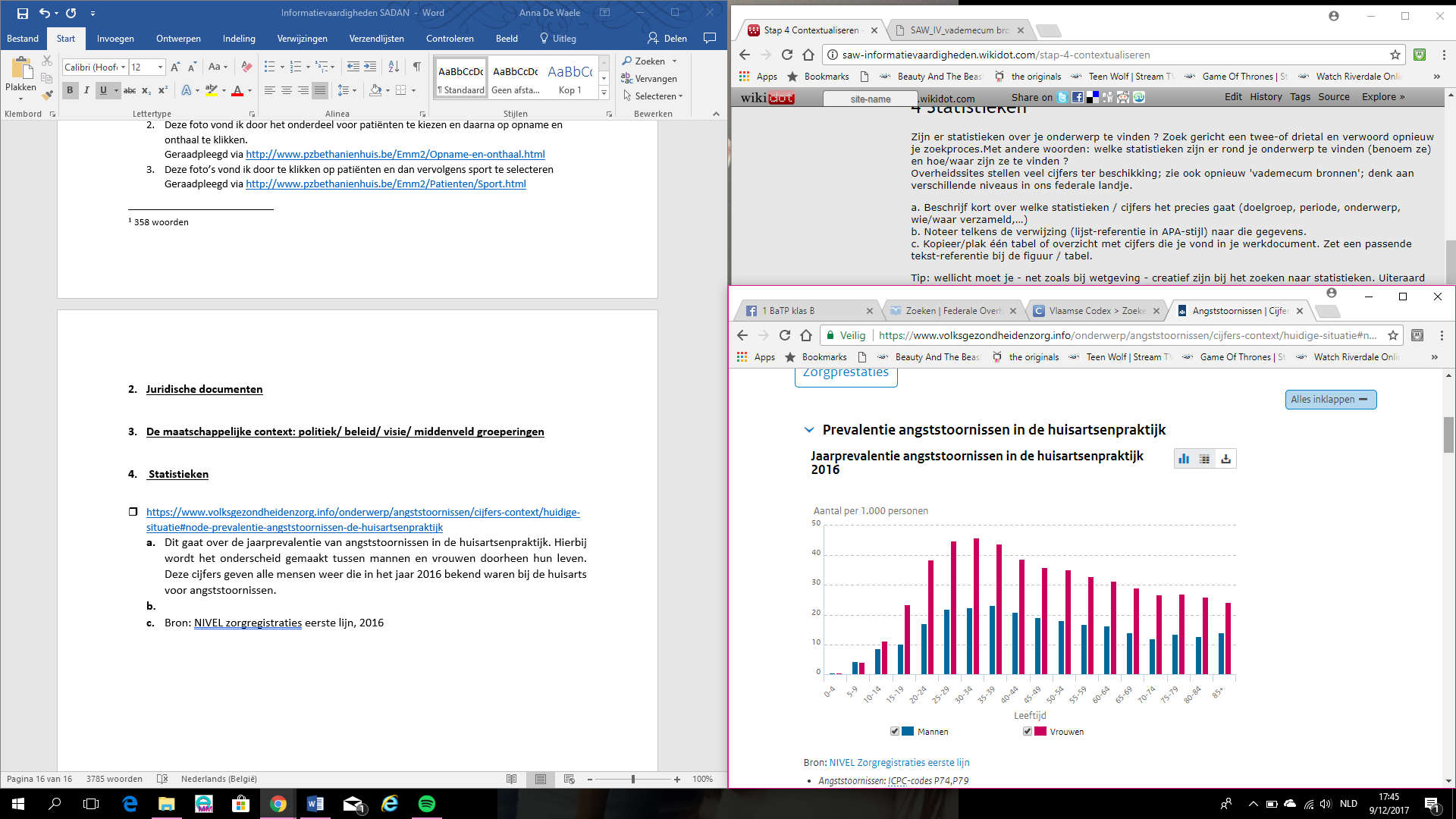 Bron: NIVEL zorgregistraties eerste lijn, 2016Ik ben op dezelfde manier mijn 2e statistiek gevonden. Dit gaat over prevalentie angststoornissen in bevolkingsonderzoek. Verschillende soorten angststoornissen worden weergegeven met onderscheid tussen man en vrouw. Het gaat over mensen tussen 18 en 64 jaarNoot. Herdrukt van “Jaarprevalentie angststoornissen”, door NEMESIS, (2011). Geraadpleegd via https://www.volksgezondheidenzorg.info/onderwerp/angststoornissen/cijfers-context/huidige-situatie#node-prevalentie-angststoornissen-de-huisartsenpraktijk op 13 december 2017.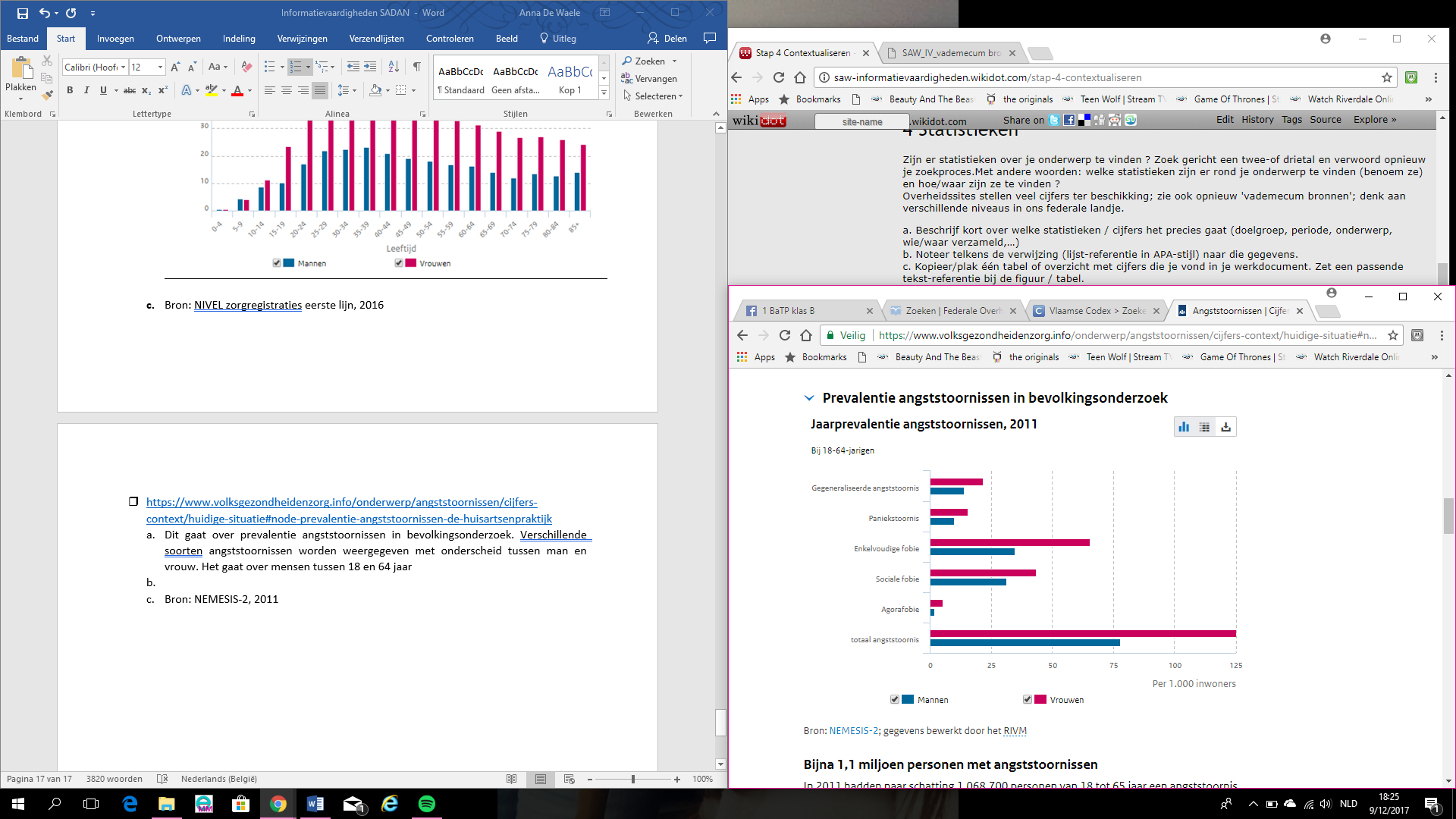 Bron: NEMESIS-2, 2011Stap 5: Afwerking individuele werkdocumentenZelfevaluatie:GEVONDEN INFO -ZOEKRESULTATENVond je voldoende informatie? Welke soorten verliepen vlot en welke minder? Welke catalogi/ zoekmachines / databanken gebruikte je veel of net weinig ?Volgens mij vond ik wel de nodige informatie, omdat er rond mijn thema ook veel te vinden is. Het was iets moeilijker om bij mijn artikel de auteurs te achterhalen. Ik heb veel met limo gewerkt, omdat deze site makkelijk te hanteren is en ook zeer nuttig. Ook google vind ik praktischer dan Yahoo of bing.Welke zoekstrategie neem je zeker mee om later te gebruiken?Ik zal naar de toekomst toe meer verschillende zoekstrategieën gebruiken omdat je dan andere resultaten kan uitkomen die beter zijn dan slechts één zoekstrategie toe te passen.Is de informatie relevant en betrouwbaar?Ik hoop natuurlijk dat mijn informatie betrouwbaar is en relevant anders zou ik ze niet in mijn werk gestoken hebben.VERLOOP OPDRACHT – VAARDIGHEDENHoe verliep deze Sadan-opdracht voor je?Het was veel werk, maar als je er telkens in de les eraan werkte ging de opdracht wel vooruit. Ook door elkaar advies te vragen ging sommige stukken wat vlotter dan eerst gedacht.Vind je dat je nu gerichter en efficiënter naar info op zoek gaat?Je weet nu wel hoe je gerichter op zoek moet gaan naar informatie die ook juister zal zijn dan de informatie die je vlug eens op google ingeeft. Voor belangrijke documenten zal ik nu wel via gerichtere bronnen opzoekwerk doen. Toch lijkt het steeds sneller te gaan om iets via google te zoeken uit gewoonte.Welke vaardigheden moet je zeker nog verder trainen Ik vind persoonlijk dat ik nog wat moeite heb met vlot op die gerichtere sites te werken, dus daarop kan er nog wat gewerkt worden. Dit zal naarmate we meer opdrachten krijgen ook beteren denk ik.En waar ben je sterk in?Ik vind van mezelf dat ik vlot kan werken met word, waardoor dat gedeelte vlot ging om alles mooi te ordenen.Wat heb je geleerd, wat zal je bijblijven?Dat als je goeie informatie wil vinden je wel degelijk goed moet doorzoeken en niet te snel tevreden mag zijn over wat je vindt. Ook dat je best zo gericht mogelijk zoekt op betrouwbare bronnen.ZoekopdrachtenZoekmachinesAngstYahoo: 47.600.000Bing: 47.700.000Google: 90.000.000FobieYahoo: 5.420.000Bing: 5.520.000Google: 1.750.000Soorten angstYahoo: 3.150.000Bing: 7.050.000Google: 519.000TrefwoordSoort bronAantalHoe gevonden?Boek Google: 146.000Yahoo: 156.000Google onder alle boeken aangeduid en mijn zoekterm ingegeven “fobie”Ik geef de term fobie boek in en bekom die antwoordenArtikel krantGoogle: 217.000Yahoo: 232.000Ik heb de term artikel fobie getyptIk gaf de term artikel fobie inSite concrete organisatieYahoo:4.130.000Bing: 45.600Term synoniem fobie ingegevenTerm synoniem fobie ingegevenAfbeeldingGoogle: geen specifiek resultaatBing: geen specifiek resultaatIk typ angst in en klik dan bij afbeeldingenIk typ angst in en klik dan bij afbeeldingenVideoGoogle: 5.190.000Yahoo: geen specifiek resultaatIk ga naar google en zoek daar onder video’s naar de zoekterm angstIk klik op video en zoek angst opEindwerkYahoo: 7.100Bing: 28.900Term eindwerk fobie ingegeven in YahooIk heb de term eindwerk fobie ingegevenLiedjeGoogle: 223.000Bing: 13.600.000Ik heb bij beide zoekmachines liedje soorten angst ingetyptKnutselwerkBing: 298.000Google: 699.000Ik heb bij google en Bing de term knutselwerk angst ingegevenTrefwoordTrefwoordSoort bronSoort bronAantalHoe gevondenArtikel krantArtikel krant104Geavanceerd zoeken: fobie type bron artikels taal NederlandsBoekBoek163Geavanceerd zoeken: fobie type bron boeken taal NederlandsWebsiteWebsite0Geavanceerd zoeken: fobie type bron websitesAfbeeldingenAfbeeldingen10Geavanceerd zoeken: angst type bron afbeeldingVideoVideo1Geavanceerd zoeken: woord soorten fobie type bron audiovisueel materiaalEindwerkEindwerk1Geavanceerd zoeken: woord soorten fobie type bron eindwerkenOrganisatieContactWerking en doelgroepGemeentelijke Gezondheidsdienst (GGD)Geneeskundige en Gezondheidsdienst
Nieuwe Achtergracht 100
1018 WT Amsterdam
Postbus 2200
1000 CE Amsterdam
telefoon 020 555 5911
fax 020 555 5277
Website www.ggd.amsterdam.nlDe GGD, de Geneeskundige en Gezondheidsdienst, heeft binnen zijn werkgebied een breed pakket aan diensten en taken op het gebied van de openbare gezondheidszorg. Toch is er soms een verkeerd idee waar deze dienstverlening uit bestaat en waar u dus wel of niet mee terecht kunt bij de GGD. Om dit wat duidelijker te maken het volgende: een deel van de diensten van de GGD is publieksgericht en staan direct, tijdens openingsuren, ter beschikking van de inwoners. Een overzicht van deze publieksafdelingen treft u hieronder aan. Aansluitend volgt een beperkte weergave van de verdere GGD activiteiten in Amsterdam.De overige GGD werkzaamheden vinden alleen plaats in opdracht van gemeentelijke en/of particuliere instellingen. Hierbij valt onder andere te denken aan het werk van politie- en keuringsartsen, gezondheidsvoorlichting in opdracht van scholen, regievoering bij grotere zedenzaken, inspectie van kinderopvangcentra, bij onderzoek naar een eventuele relatie tussen milieu en gezondheidsklachten.Ook kan de GGD in opdracht van zogeheten Meldpunten Zorg en Overlast overgaan tot ontruiming en schoonmaak van woningen in het geval van een enorme woningvervuiling. Dit laatste betreft vrijwel altijd psychiatrische patiënten die zich in de maatschappij niet of nauwelijks kunnen handhaven.Daarnaast verricht de GGD veel wetenschappelijk (gezondheids-)onderzoek en zet zich in om waar nodig gezondheidsbevorderend gedrag aan te leren en te stimuleren.Geestelijke gezondheidszorg (GGZ-instellingen)Piet Mondriaanplein 25, 3812 GZ AmersfoortTel.: (033) 460 89 00info@ggznederland.nlAfdeling voor jongere, volwassenen en ouderenVoorkomen van psychische aandoeningen;behandelen en genezen van psychische aandoeningen;laten deelnemen van mensen met een psychische aandoening aan de samenleving;bieden van hulp aan mensen die ernstig verward/verslaafd zijn en die uit zichzelf geen hulp zoeken.Regelmatige gesprekken, eventueel gecombineerd met medicatie en online hulp: dit wordt poliklinische of ambulante behandeling genoemdbehandeling in deeltijd (enkele dagdelen per week)intensieve zorg tijdens een opnameacute opnameNederlands Huisartsen Genootschap (NHG)Postbus 32313502GE Utrechttel (030) 2823500
fax (030) 2823501
e-mail info@nhg.orgNHG ontwikkelt producten om huisartsen te ondersteunen bij zowel implementatie van NHG-standaarden en overige richtlijnen, als het kwaliteitsbeleid en de organisatie van de praktijk. Huisartsen kunnen hier informatie op vinden, maar dit is ook voor andere mensen toegankelijk. WoorduitlegAdequateGeschikt voor het beoogde doel.Case findingDoor tijdens een consult van iemand met een verhoogd risico extra alert te zijn op symptomen van angst en depressie om vervolgens met een screeningsinstrument een nader risico-inschatting te maken.ConsistentieSamenhangend.subklinische vormNog niet waarneembare vorm.Programmatische preventieDoor een groep ouderen voorafgaand aan een preventief gezondheidsonderzoek met een instrument te screenen op een of meerdere gezondheidsproblemen.Sociaal-demografischSamenstelling van een bevolking volgens bepaalde kenmerken.BronVindplaatsBritt E, Hudson SM, Blampied NM. Motivational interviewing in health settings: a review. Patient Educ Couns 2004;53:147-55.Gevonden op limo, het artikel is online toegankelijkhttp://www.sciencedirect.com.zuid.vives.ezproxy.kuleuven.be/science/article/pii/S0738399103001411?via%3DihubLebowitz BD, Pearson JL, Schneider LS et al. Diagnosis and treatment of depression in late life. Consensus statement update. JAMA 1997;278:1186-90.Gevonden op Scholarhttps://jamanetwork.com/journals/jama/article-abstract/418347Lecrubier Y. Widespread underrecognition and undertreatment of anxiety and mood disorders: results from 3 European studies. J Clin Psychiatry 2007;68 Suppl 2:36-41.Gevonden via de website: https://www.ncbi.nlm.nih.gov/pubmed/17288506MacMillan HL, Patterson CJ, Wathen CN et al. Screening for depression in primary care: recommendation statement from the Canadian Task Force on Preventive Health Care. CMAJ 2005;172:33-5.Gevonden via limo, dit artikel is online toegankelijkhttps://www.ncbi.nlm.nih.gov/pmc/articles/PMC543939/Nimalasuriya K, Compton MT, Guillory VJ. Screening adults for depression in primary care: A position statement of the American College of Preventive Medicine. J Fam Pract 2009;58:535-8.Via limo gevonden, er is online toegang van het artikelhttp://web.a.ebscohost.com.zuid.vives.ezproxy.kuleuven.be/plink?key=10.83.8.64_8000_459547165&bquery=(SO+(The+journal+of+family+practice.))AND(DT+2009)AND(TI+%22screening+adults+for+depression+in+primary+care%22)&site=ehost-live&db=a9h&type=1O’Connor EA, Whitlock EP, Gaynes B, Beil TL. Screening for Depression in Adults and Older Adults in Primary Care Settings: An Updated Systematic Evidence Review. Rockville, Maryland: Agency for Healthcare Research and Quality; 2009 Dec. Report No.: Evidende Synthesis No. 75. AHRQ Publication No. 10-05143-EF-1.Gevonden via scholar: https://www.ncbi.nlm.nih.gov/books/NBK36403/Prins MA, Verhaak PF, Meer K van der, Penninx BW, Bensing JM. Primary care patients with anxiety and depression: need for care from the patient’s perspective. J Affect Disord 2009; 119:163-71.Gevonden via de website: https://www.ncbi.nlm.nih.gov/pubmed/19419771Rose G. Preventive strategy and general practice. Br J Gen Pract 1993;43:138-9.Via scholar gevonden: http://bjgp.org/content/bjgp/43/369/138.full.pdfScreening for depression in adults: U.S. preventive services task force recommendation statement. Ann Intern Med 2009;151: 784-92.Gevonden via scholar, https://uncch.pure.elsevier.com/en/publications/screening-for-depression-in-adults-us-preventive-services-task-foSmolders M, Laurant M, Verhaak P et al. Which physician and practice characteristics are associated with adherence to evidence- based guidelines for depressive and anxiety disorders? Med Care 2010;48:240-8.Gevonden via scholar: http://journals.lww.com/lww-medicalcare/Abstract/2010/03000/Which_Physician_and_Practice_Characteristics_are.8.aspxTerluin B, Grol MH, Pijnenborg L, Goudswaard AN. Summary of the practice guideline ’Anxiety disorders’ (first revision) from the Dutch College of General Practitioners. Nedederlands Tijdschrift Geneeskunde 2005;149:1211-5.Niet te vinden noch op limo, noch online.UK National Screening Committee. Criteria for appraising the viability, effectiveness and appropriateness of a screening programme. London: UK National Screening Committee, 2011.Niet gevonden, het is anderstalig dit zou een mogelijke oorzaak kunnen zijn.Veer N van ’t, Marwijk H van, Oppen P van et al. Prevention of anxiety and depression in the age group of 75 years and over: arandomised controlled trial testing the feasibility and effectiveness of a generic stepped care programme among elderly community residents at high risk of developing anxiety and depression versus usual care. BMC Public Health 2006;6:186.Gevonden via limoDatabank met online toegang van het artikelhttps://www.ncbi.nlm.nih.gov/pmc/articles/PMC1550238/Whitty P, Gilbody S. NICE, but will they help people with depression? The new National Institute for Clinical Excellence depression guidelines. Br J Psychiatry 2005;186:177-8.Op limo gevonden, dit artikel is online beschikbaar.http://bjp.rcpsych.org/content/186/3/177Wolitzky-Taylor KB, Castriotta N, Lenze EJ, Stanley MA, Craske MG. Anxiety disorders in older adults: a comprehensive review. Depress Anxiety 2010;27:190-211.Gevonden op limoDatabank: online toeganghttp://onlinelibrary.wiley.com.zuid.vives.ezproxy.kuleuven.be/doi/10.1002/da.20653/fullZoektermZoekplaatsAantal resultatenBronvermeldingFobieLimo boeken  fobie124Kragten, J. (2002). Leven met een sociale fobie. Houten: Bohn Stafleu Van Loghum.FobieLimo boeken  fobie124Van Dyck, R., van Balkom, A.J.L.M., van Megen, P. (1996). Behandelingsstrategieën bij angststoornissen. Houten: Bohn Stafleu Van Loghum.AngstLimo boeken  angst1275(2014). Angst. Neer: Kloosterhof.ZoektermzoekplaatsAantal resultatenbronvermeldingFobieLimo artikel  fobie52Verbeeck, N. (2001). Sociale fobie: een vaak miskende diagnose. Tijdschrift voor geneeskunde, 16, 1083-1087.Angst Limo  artikel  angst503van Beelen, A. (2007). Angst. Het vakblad voor verpleegkundigen en verzorgenden, 7, 33.Sociale fobieLimo  artikel  sociale fobie9Dieleman, G., Ferdinand, R. (2008). Farmacotherapie bij sociale fobie, gegeneraliseerd angststoornis en separatieangststornis bij kinderen en adolescenten: een literatuuroverzicht, 1, 43-53.ZoektermzoekplaatsAantal resultatenbronvermeldingFobieLimo eindwerken  fobie1D’hoop, E. (2003). Sociale fobie: een cognitieve benadering: beschrijvend onderzoek door middel van ZBV-vragenlijsten in een PAAZ-dienst en illustratie aan de hand van een casus. [Eindwerk]. Kortrijk: AZ Groeninghe Campus St. Maarten PAAZ.AngstLimo eindwerken  angst49D’Argent, C. (2012). Begeleiding van kinderen met angst: Samenstellen van een materiaalkoffer ter ondersteuning van de therapie. [Eindwerk]. Kortrijk: KATHO IPSOC.Sociale fobieLimo eindwerken  sociale fobie1D’hoop, E. (2003). Sociale fobie: een cognitieve benadering: beschrijvend onderzoek door middel van ZBV-vragenlijsten in een PAAZ-dienst en illustratie aan de hand van een casus. [Eindwerk]. Kortrijk: AZ Groeninghe Campus St. Maarten PAAZ.ZoektermzoekplaatsAantal resultatenbronvermeldingFobieLimodatabanken lirias onderzoeksliteratuur  fobie6 Vandersteen, K., Pieters, G., Depreeuw, E. (1998). De behandeling van fobie. Een congnitiefgedragstherapeutische visie. 64(3).AngstLimo databanken lirias onderzoeksliteratuur  angst177Meeus, B., Meys, S., Schuermans, N. (2009). Angst, identiteit en de ruimte. Agora, 4-7.Sociale fobieLimo databanken lirias onderzoeksliteratuur  sociale fobie3De Lepleire, J., Baeken, J., Hennaus, C., Schellens, Ph., Snachken, J., Spinnewijn, B., Niesten, F., Thorré, K., Duquet, N., Leirs, C., Smet, J., Ylief, M., Neefs, H. (2008). Het doelmatig gebruik van antidepressiva in de behandeling van andere indicaties dan stemmingsstoornissen. Consensusvergadering, 18-20.ZoektermzoekplaatsAantal resultatenbronvermeldingphobiaLimo engels als taal kiezen phobia ingeven als term35840Chorna, T. (2016). Psychotherapy anxiety and phobic disorders. European Psychiatry, 33, S325-S326.  Doi: 10.1016/j.eurpsy.2016.01.1124.fearLimo engels als taal kiezen  fear als term633799Camerablu, R. (2012). Fear. La camera blu, 5. Doi: 10.6092/1827-9198/901.Social phobiaLimo engels als taal kiezen  social phobia als zoekterm28548Kaerney, Christopher A. (2005). Social anxiety and social phobia in youth: characteristics, assessment, and psychological treatment. New York: Springer. Geraadpleegd via https://link-springer-com.zuid.vives.ezproxy.kuleuven.be/book/10.1007%2Fb99417ZoektermzoekplaatsAantal resultatenbronvermeldingFobieLimo artikel  fobie dan kijken waar er online versie bijstaat131Liber, J., Utens, L., Leeden, A., Treffers, P. (2009). Individuele behandeling of groepsbehandeling: is er een verschil? Kind en Adolescent, 30(3), 191-194.AngstLimo artikel  angst dan kijken waar er online versie bijstaat32792Abed, Rt. (2013). Angst: Origins of Anxiety and Depression. British Journal of Psychciatry, 203(5), 393-394.Sociale fobieLimo artikel  fobie dan kijken waar er online versie bijstaat131(2011). Cognitieve therapie bij sociale fobie. Psychopraktijk, 3(1), 42-42.ZoektermzoekplaatsAantal resultatenbronvermeldingFobiegoogle fobie1880000(https://nl.wikipedia.org/wiki/Fobie)AngstGoogle  angst91500000(https://www.mijnkwartier.be/angst/)Sociale fobieGoogle sociale fobie202000(https://www.mijnkwartier.be/angst/sociale-fobie-symptomen-en-behandeling/)ZoektermzoekplaatsAantal resultatenbronvermeldingFobieLimo beeldmateriaal  fobie21(BRT, fobieën, 1988).AngstLimo beeldmateriaal  angst afgelopen 5 jaar22(VRT. Één, faalangst, 2012).Sociale fobieLimo beeldmateriaal  sociale fobie8(Ndl2 :evangelische omroep, sociale fobie, 1997).